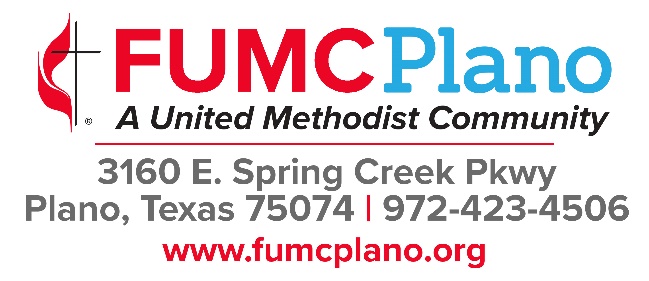 Communications Timelines & DeadlinesCommunications Tool	DeadlineFirstENews (weekly e-mail)	NOON, TuesdayFirstNotes (bulletin)	NOON, Wednesday before SundaySlides	NOON, Thursday before Sunday		LeadtimeSocial Media Posts	1 daysWebsite	1 days Pulpit Announcement	2 weeksTables (see Victoria)	2 weeksGraphic  Design	3 weeksExternal Media	3 weeksNew Banners	4 weeksMinistry Moment	5 weeksVideo	6 weeks (limited)Contact: Nancy Bryan, Director of Communications, nbryan@fumcplano.org